Художественно – эстетическое развитие: лепка «Звезды на небе»Цель: продолжать развивать умение работать с пластилином.Задачи: - продолжать формировать умение отщипывать маленькие кусочки пластилина от большого куска и скатывать из них шарики диаметром 5-7 мм;- надавливать указательным пальцем на пластилиновый шарик, прикрепляя его к основе, размазывать надавливающим движением указательного пальца пластилин на картоне;- формировать интерес к работе с пластилином;- развивать мелкую моторику.Оборудование: картон цветной синего цвета (можно черного или фиолетового цвета), пластилин белого или желтого цвета.Техника: отщипывание, скатывание, надавливание, размазывание.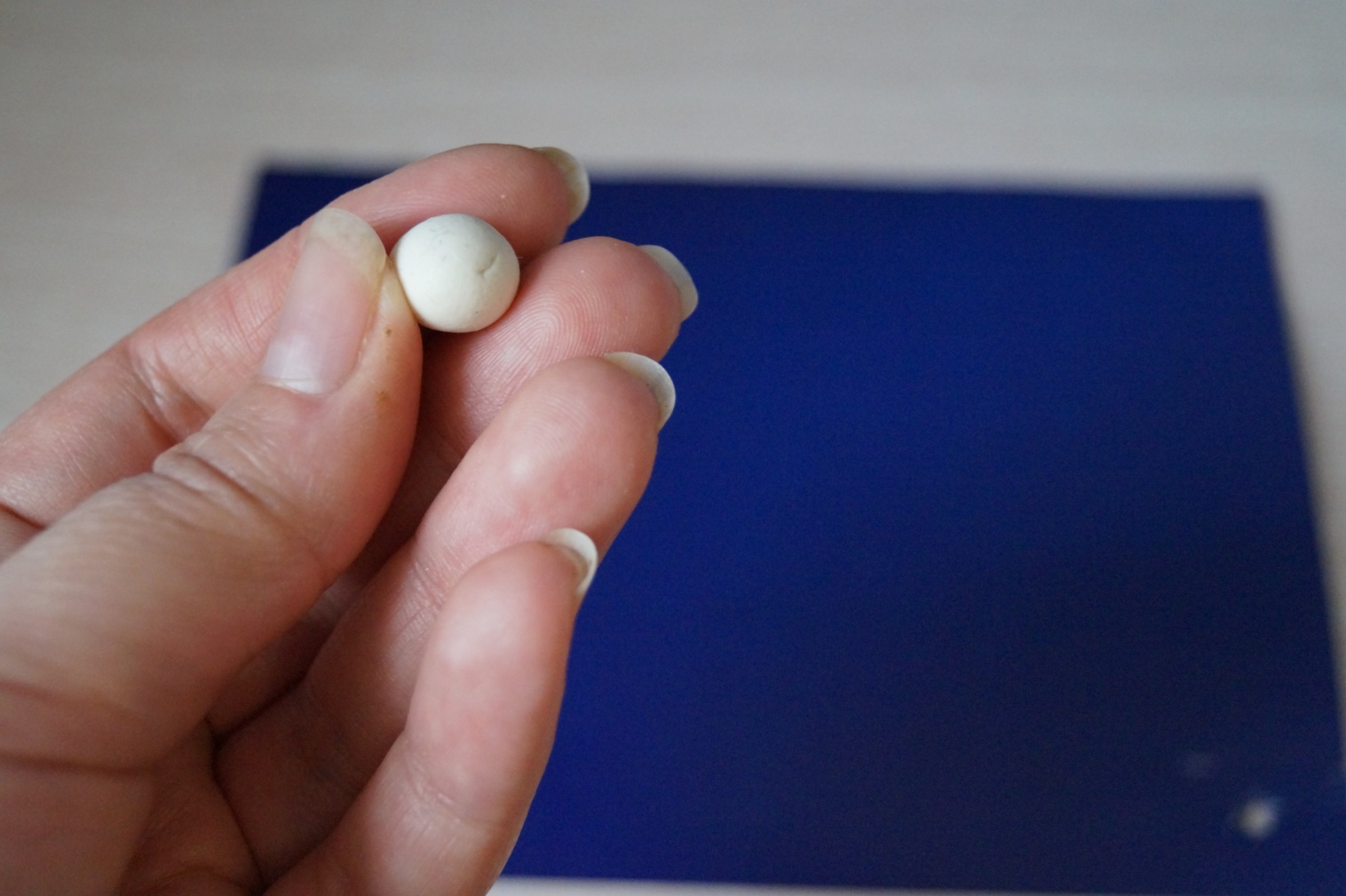 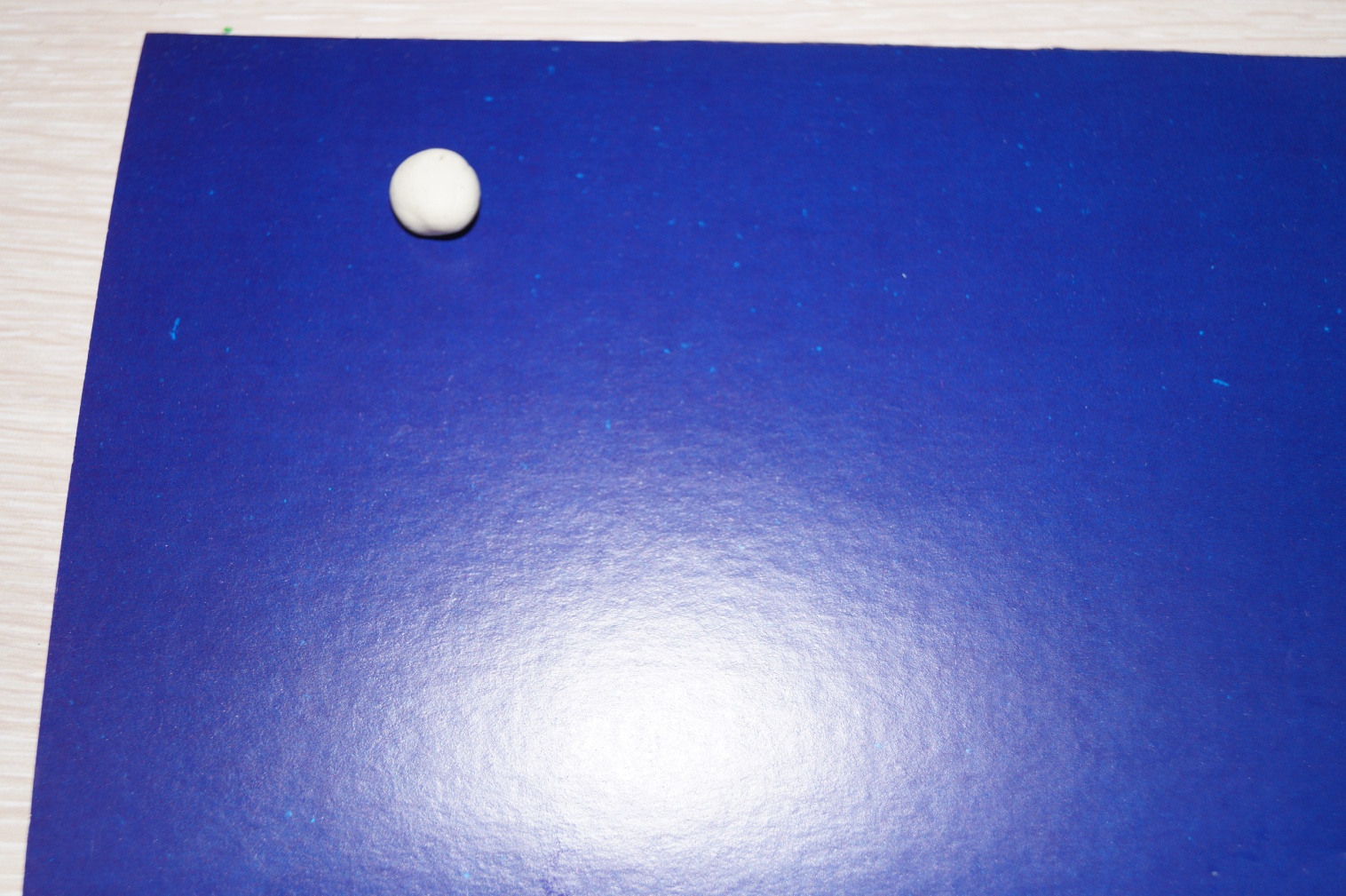 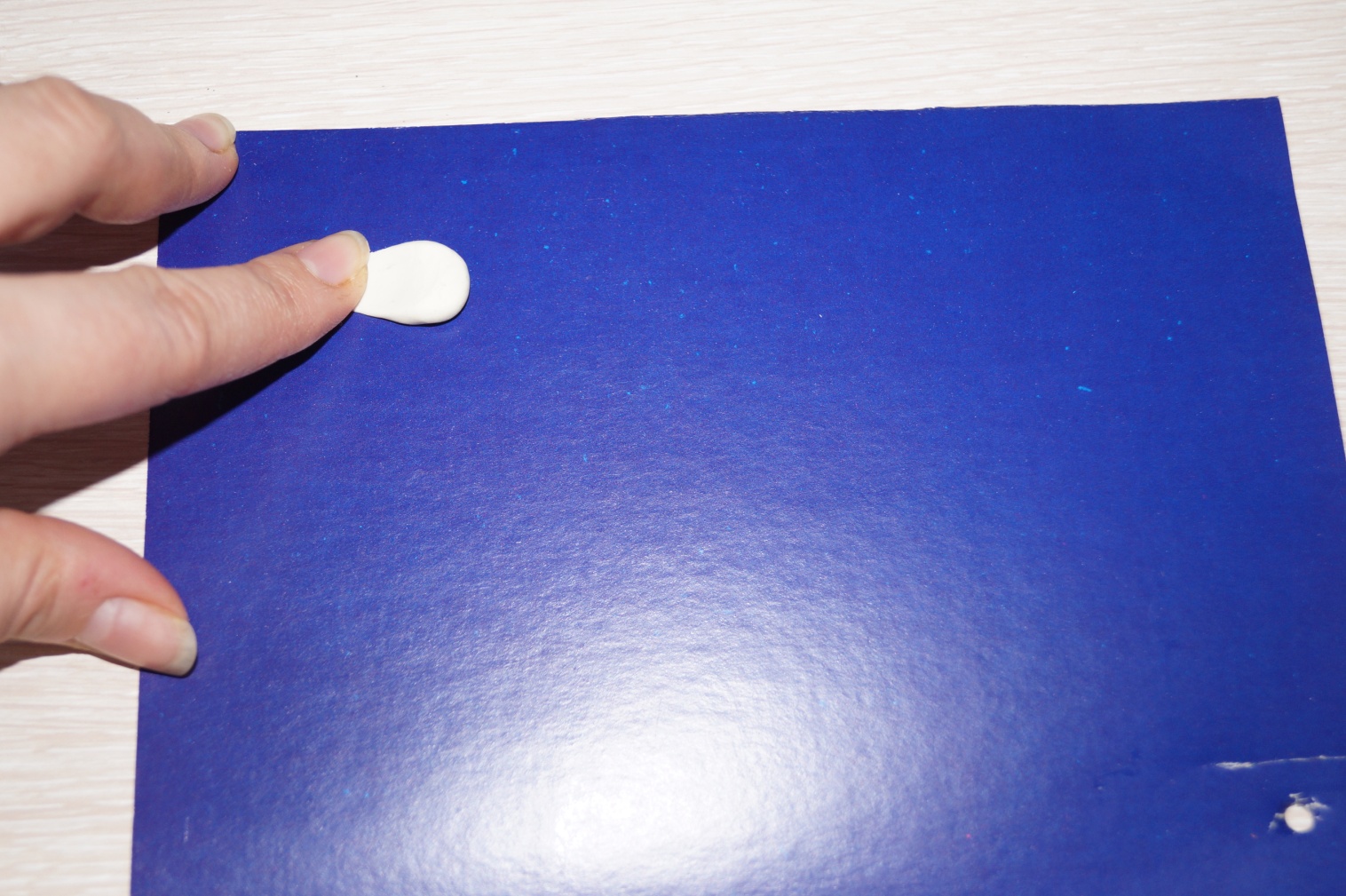 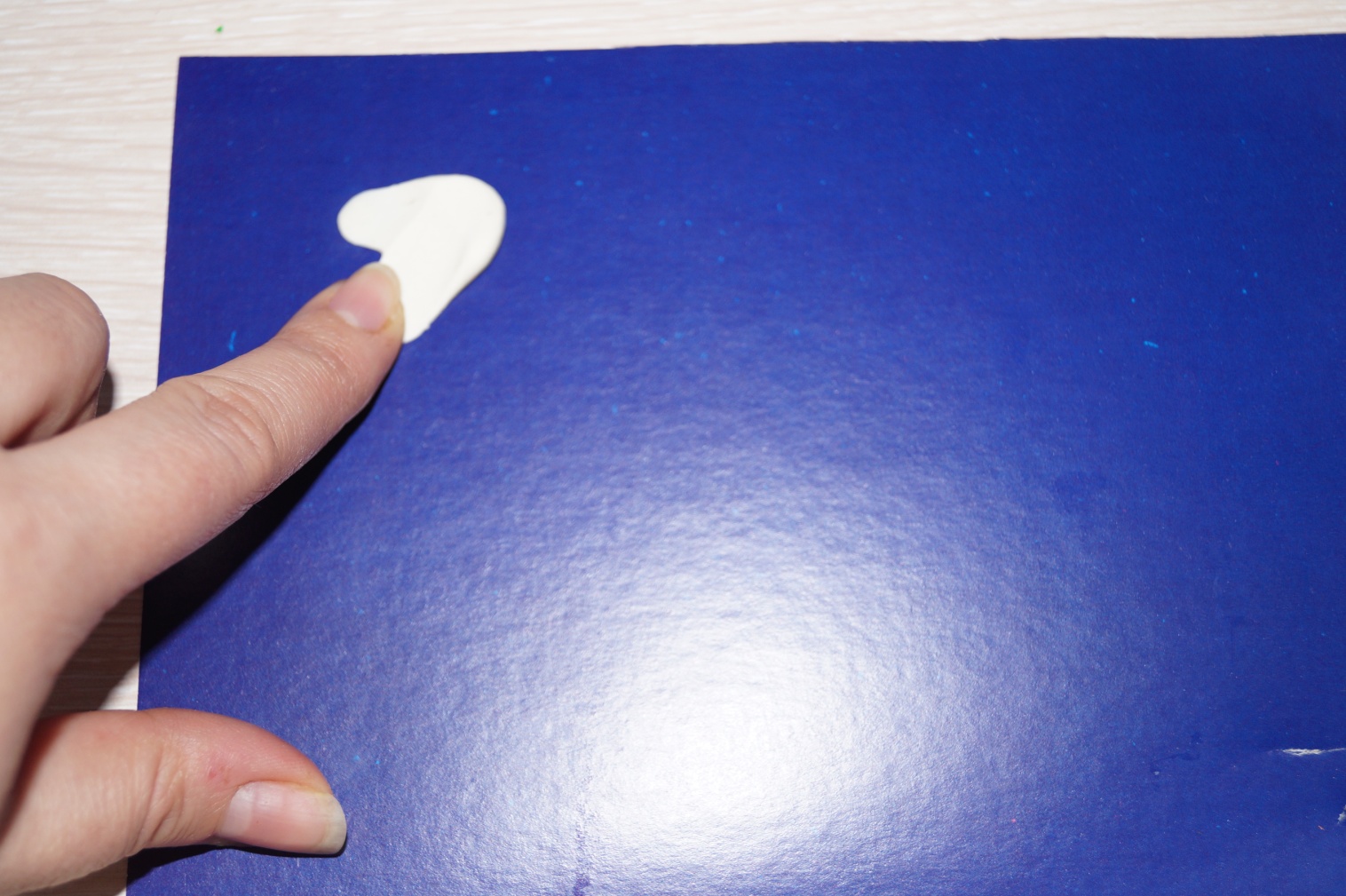 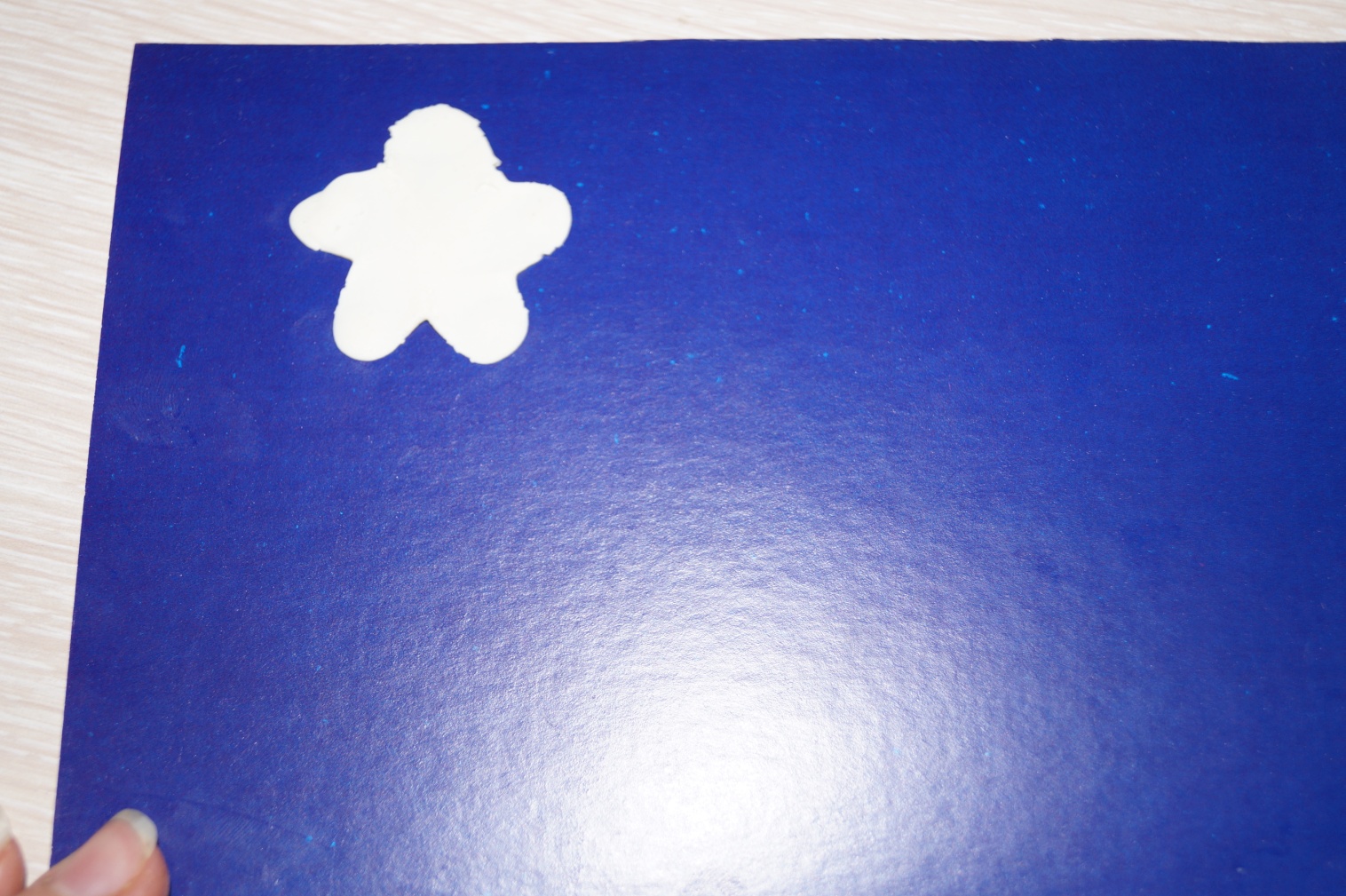 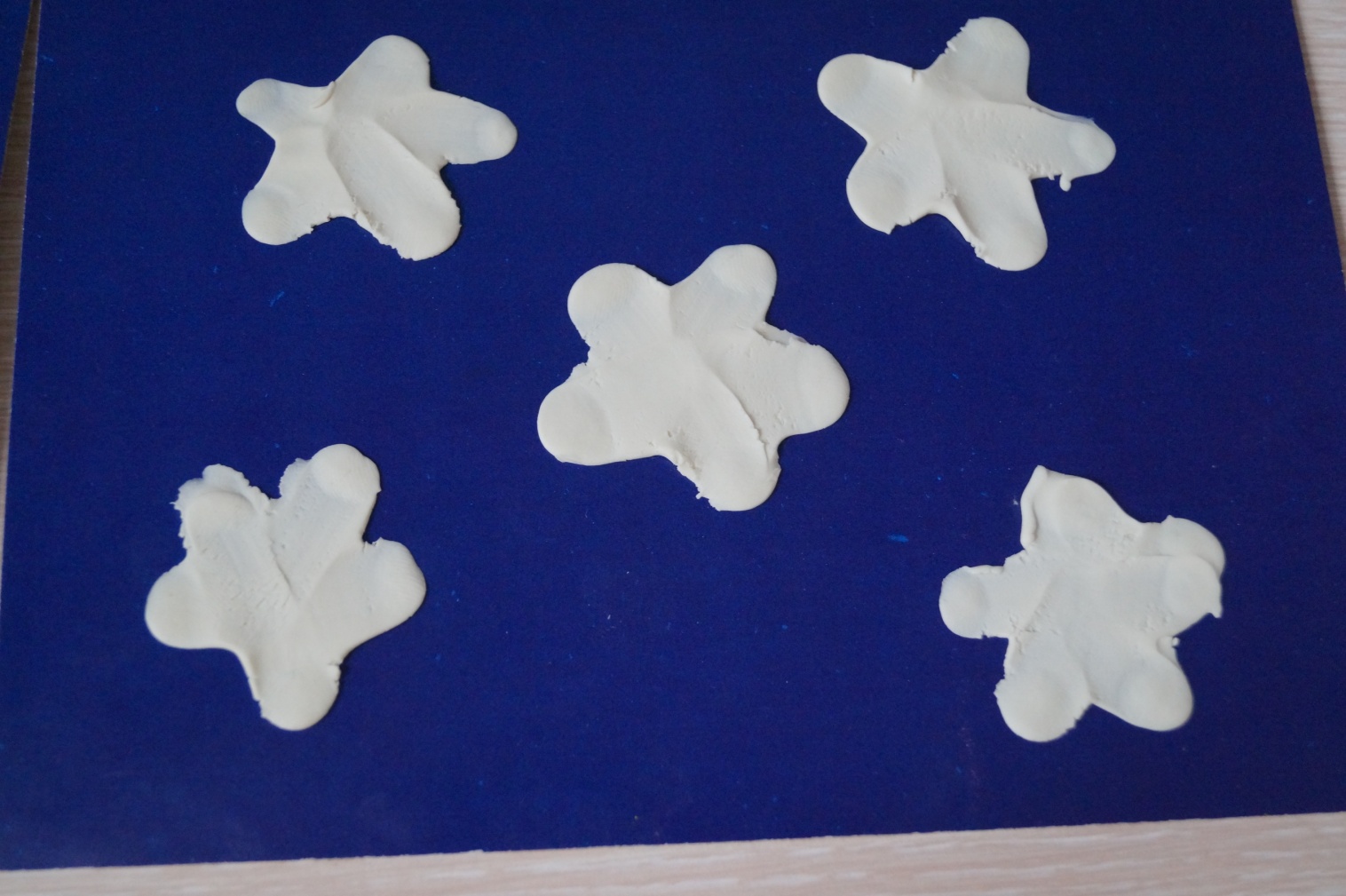 